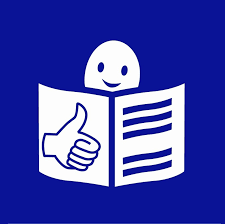 Informacja o działalności urzędu w tekście łatwym do czytania Urząd Miasta Jarosławiaznajduje się w dwóch budynkach na terenie rynku. 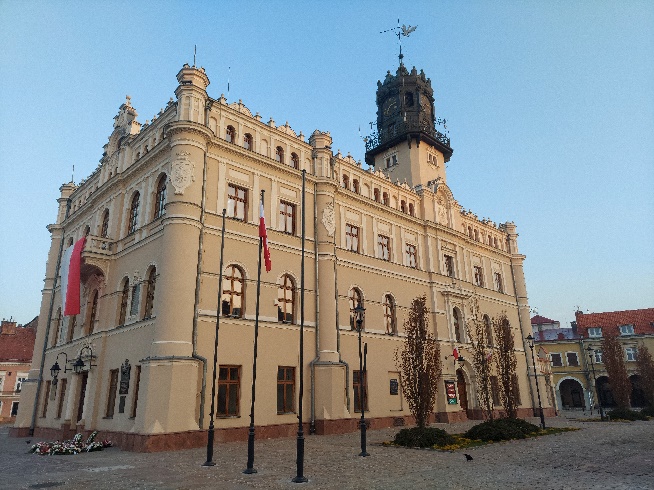 Główna siedziba jest na ulicy Rynek 1. Drugi budynek znajduje się w odległości 50 metrów, na ulicy Rynek 6.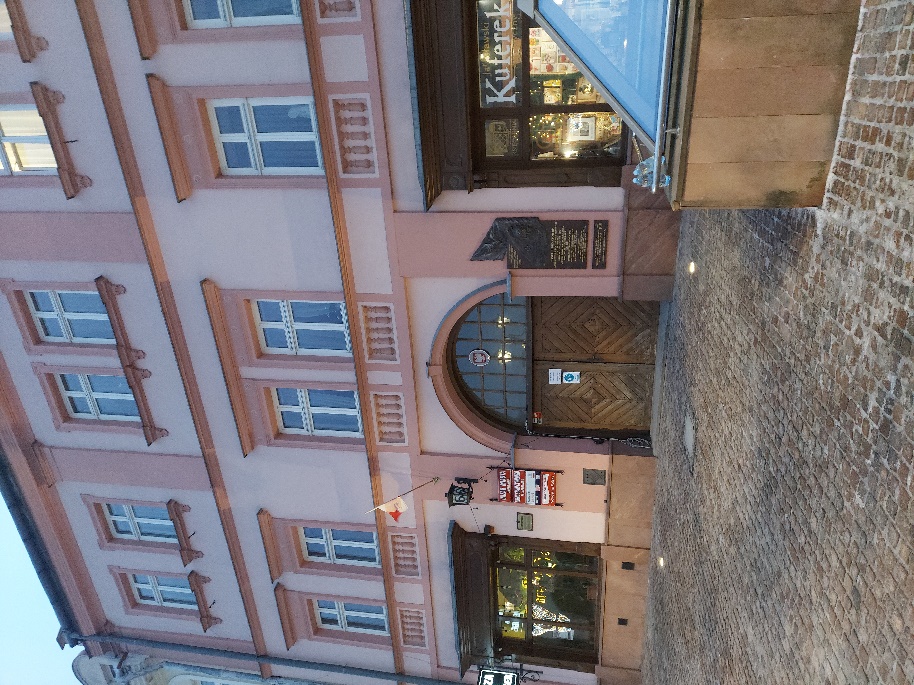 Strona internetowa urzędu: www.miastojaroslaw.pl 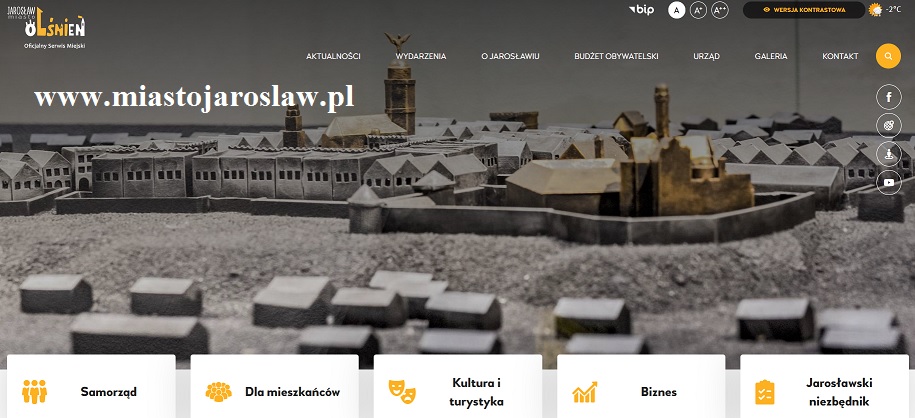 Biuletyn Informacji Publicznej Urzędu Miasta Jarosławia: www.bip.jaroslaw.um.gov.pl 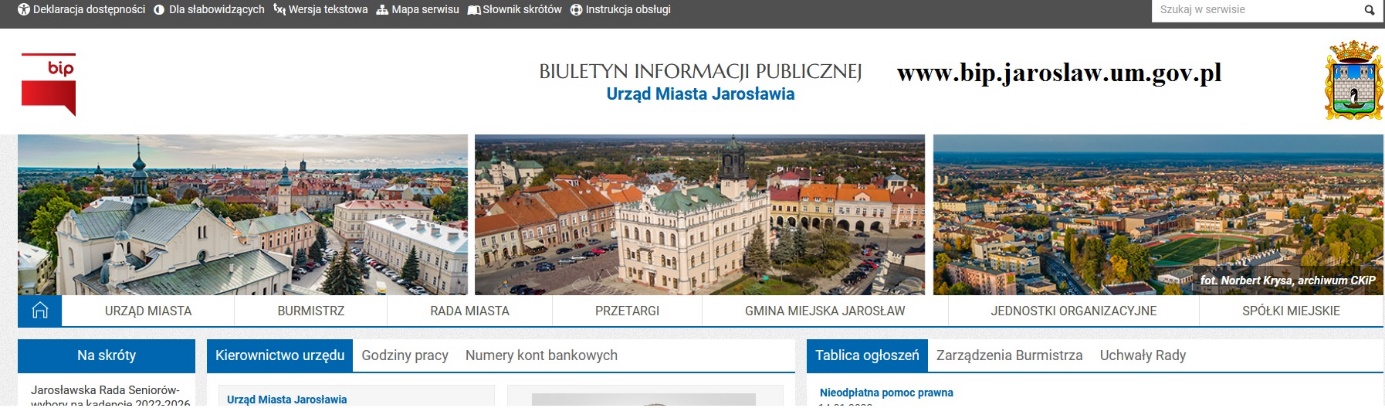 Urzędem kieruje burmistrz Waldemar Paluch.                                     Burmistrz współpracuje z wiceburmistrzami, 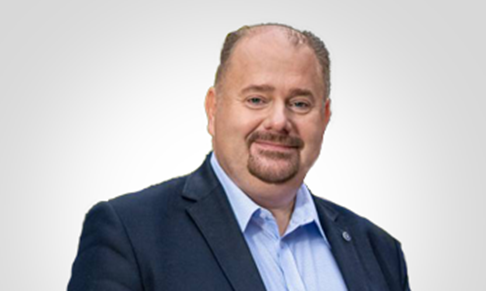 sekretarzem miasta, skarbnikiem miastai wieloma pracownikami.Pracownicy wykonują swoją pracę w wydziałach, komórkach i biurach.Listę wydziałów, komórek i biur znajdziesz na stronie internetowej pod adresem: Kompetencje wydziałów, schemat organizacyjny (https://bip.jaroslaw.um.gov.pl/artykuly/207/kompetencje-wydzialow-schemat-organizacyjny )W urzędzie możesz załatwić sprawy związane z:zameldowaniem i wymeldowaniem, wpisem na listę w przypadku wyborów,wyrobieniem dowodu osobistego,rejestracją działalności gospodarczej,udzielanie zezwoleń na sprzedaż alkoholu,architekturą i budownictwem, sprawy z miejscowym planem zagospodarowania przestrzennego, podziały działek, numeracja porządkowa,podatkami, opłatami lokalnymi, w tym wpłatami z tytułu podatku od środków transportowych, rolnego, leśnego i od nieruchomości,gospodarowaniem odpadami komunalnymi - ustalania wysokości opłaty,sprawami z zakresu ochrony środowiska – opieka nad zwierzętami, usuwanie drzew i krzewów,edukacją dzieci, zapisaniem dziecka do żłobka i przedszkolawydawaniem odpisów aktów stanu cywilnego: urodzeń, małżeństw i zgonów oraz innych zaświadczeń w zakresie stanu cywilnego.Poradnik klienta znajduje się na stronie internetowej pod adresem: Sprawy do załatwienia(https://bip.jaroslaw.um.gov.pl/sprawy-do-zalatwienia/40)Kontakt z urzędem:Jeżeli chcesz załatwić sprawę w urzędzie możesz:•	napisać pismo i wysłać je na adres:  ul. Rynek 1, 37-500 Jarosław      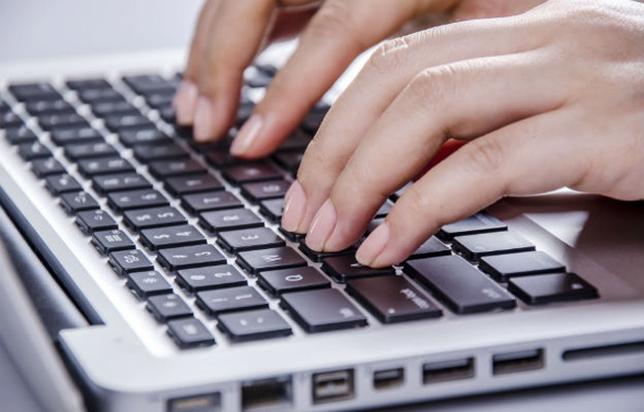 •	napisać wiadomość i wysłać na adres e-mailowy: kancelaria@um.jaroslaw.pl 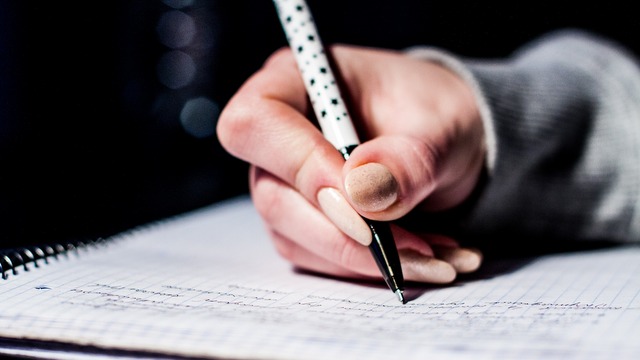 •	zadzwonić: 16 624 87 00  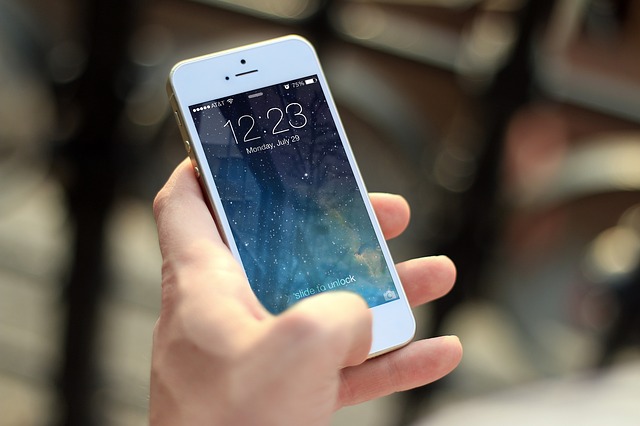 wysłać faks do urzędu pod numer: 16 624 87 65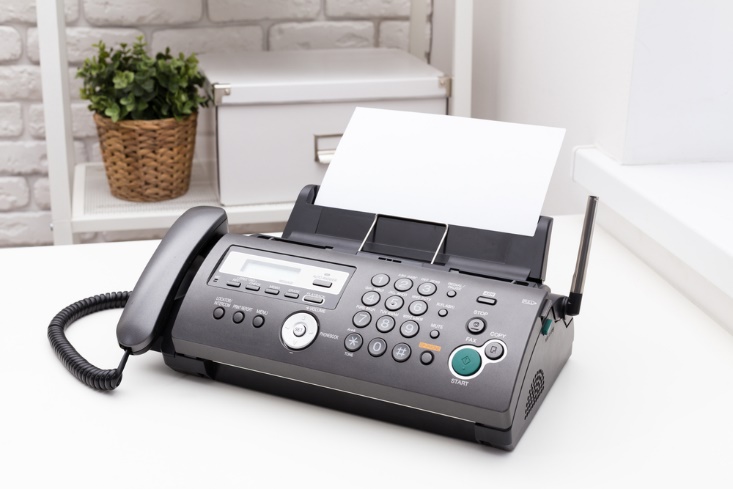 •	skorzystać ze skrytki na ePUAP:/UMJarosław/SkrytkaESP                       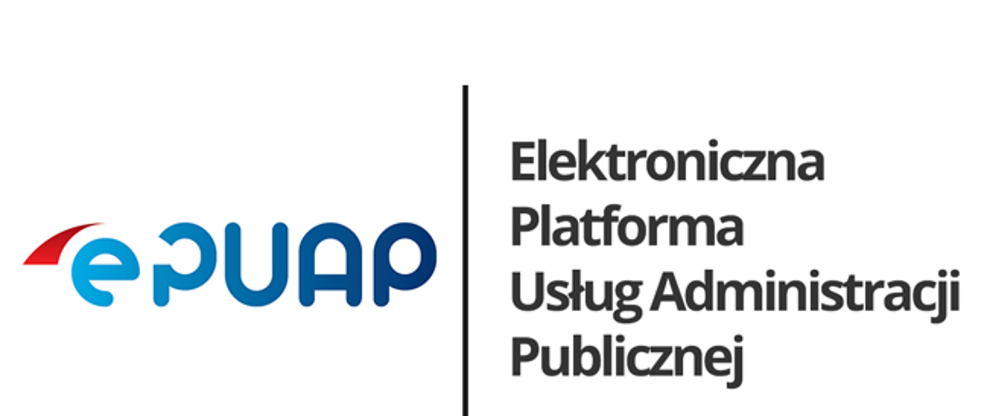 udać się do urzędu osobiście w godzinach urzędowania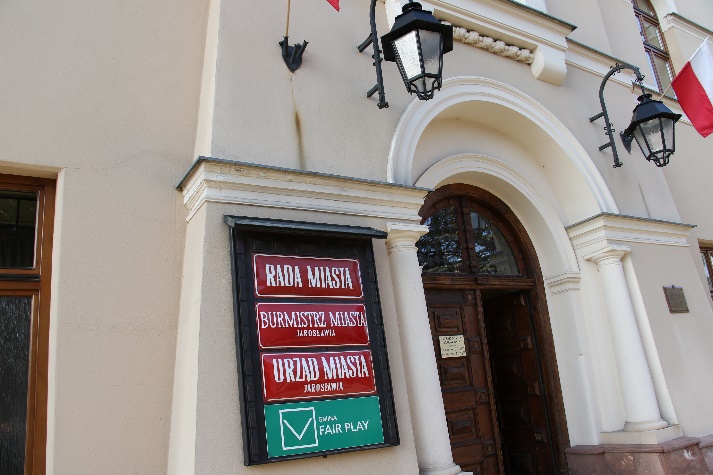 osoby głuche i słabosłyszące mają możliwości skorzystania z języka migowego online (https://tlumacz.migam.org/gmina_jaroslaw )Symbol migających dłoni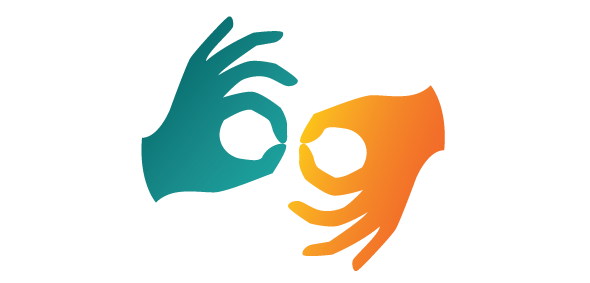 Zanim przyjdziesz do urzędu, sprawdź, gdzie znajduje się wydział lub biuro zajmujące się Twoją sprawą. Sprawdź godziny obsługiwania klientów.Możesz to przeczytać na stronie internetowej pod adresem: https://bip.jaroslaw.um.gov.pl/artykul/9/5/godziny-pracy Kancelaria ogólna na parterze to miejsce, w którym możesz złożyć pisma do urzędu.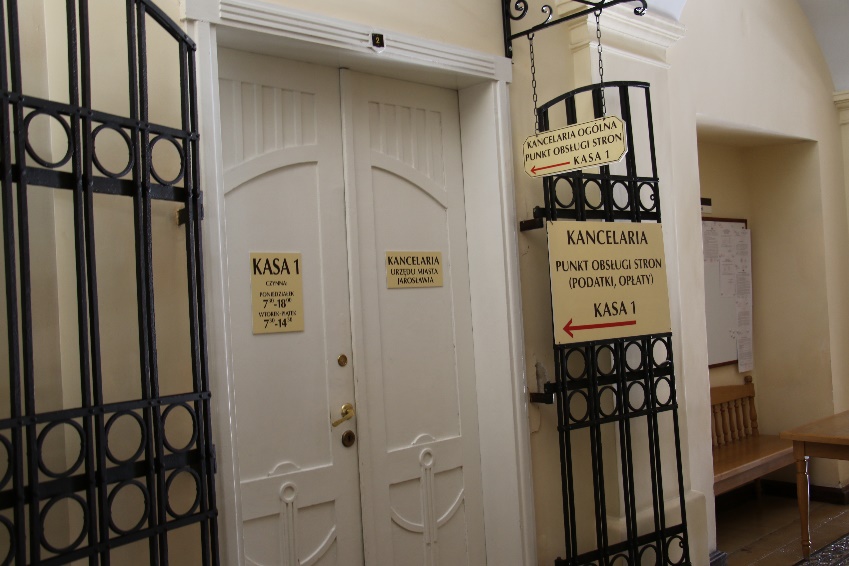 Możesz tam załatwić różne sprawy:meldunkowe,dowód osobisty,działalność gospodarcza,odpady komunalne,podatki, opłaty lokalne,architektura i budownictwo.Punkt informacyjny Urzędu Miasta Jarosławia na parterze ratusza przy wejściu. Tam możesz uzyskać podstawowe dane                         o pracy urzędu.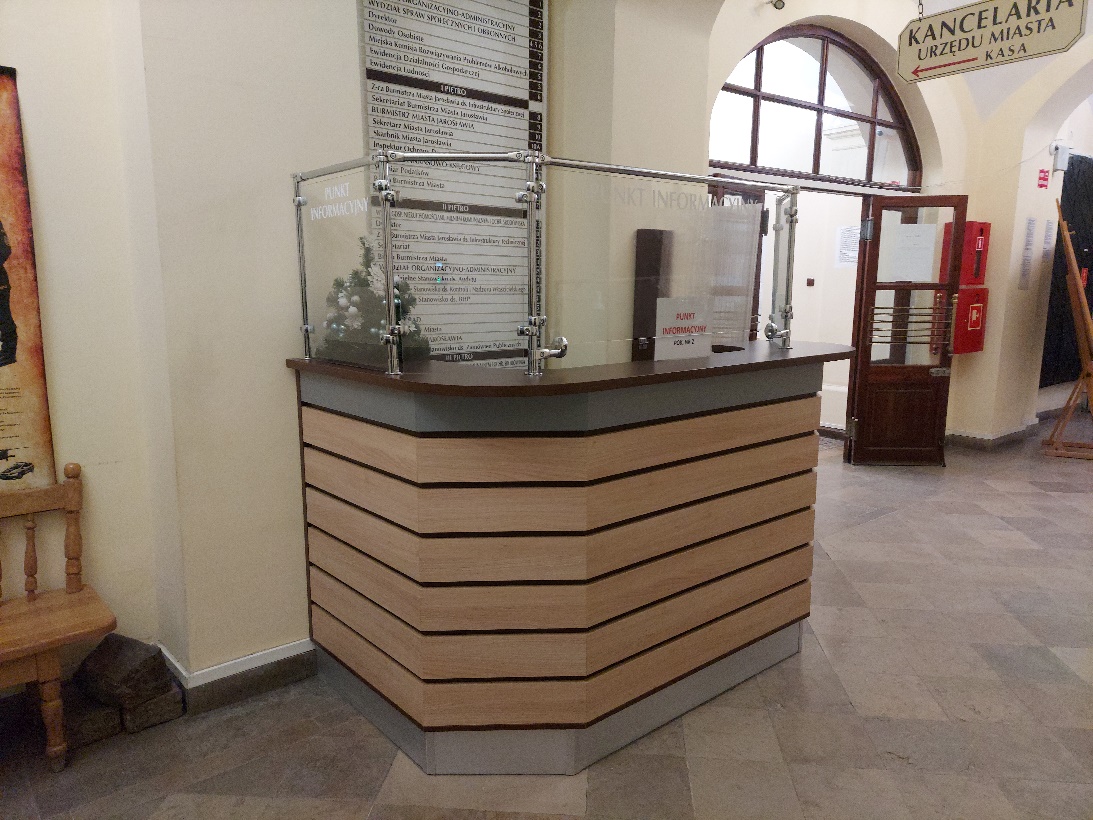 Na parterze budynku przy ul. Rynek 1 (główna siedziba urzędu) znajduje się toaleta dla osób z niepełnosprawnościami.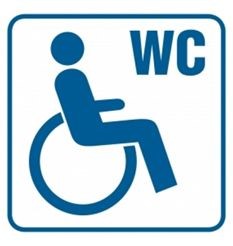 Pracownicy urzędu to również straż miejska, która pilnuje spokoju i porządku w mieście.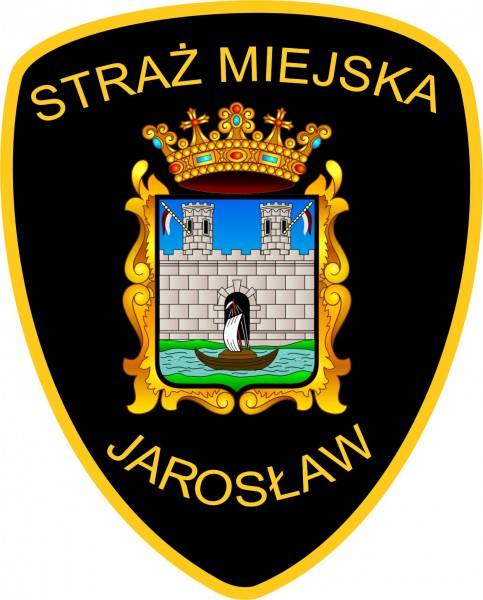 W budynku ul. Rynek 6 możesz załatwić sprawy akty stanu cywilnego: urodzeń, małżeństw, zgonów.    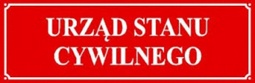 Dostępność cyfrowa i architektoniczna Urzędu:O dostosowaniu urzędu do potrzeb osób z niepełnosprawnościami przeczytaj na stronie internetowej pod adresem:Deklaracja dostępności(https://bip.jaroslaw.um.gov.pl/deklaracja-dostepnosci)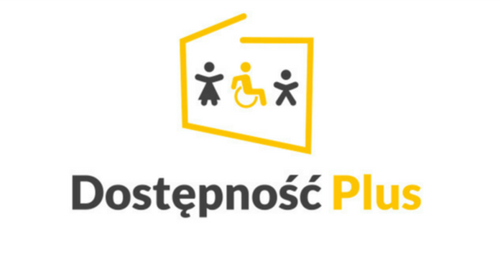 Przy wejściach do obu budynków – Rynek 1 oraz Rynek 6 usytuowane zostały plany tyflograficzny zawierające nazwę urzędu, rzut parteru wraz z zaznaczonymi pomieszczeniami oraz oznaczeniem wyróżniającym się kolorem miejsca lokalizacji osoby czytającej w formule „tu jesteś” w języku polskim oraz języku Braille’a.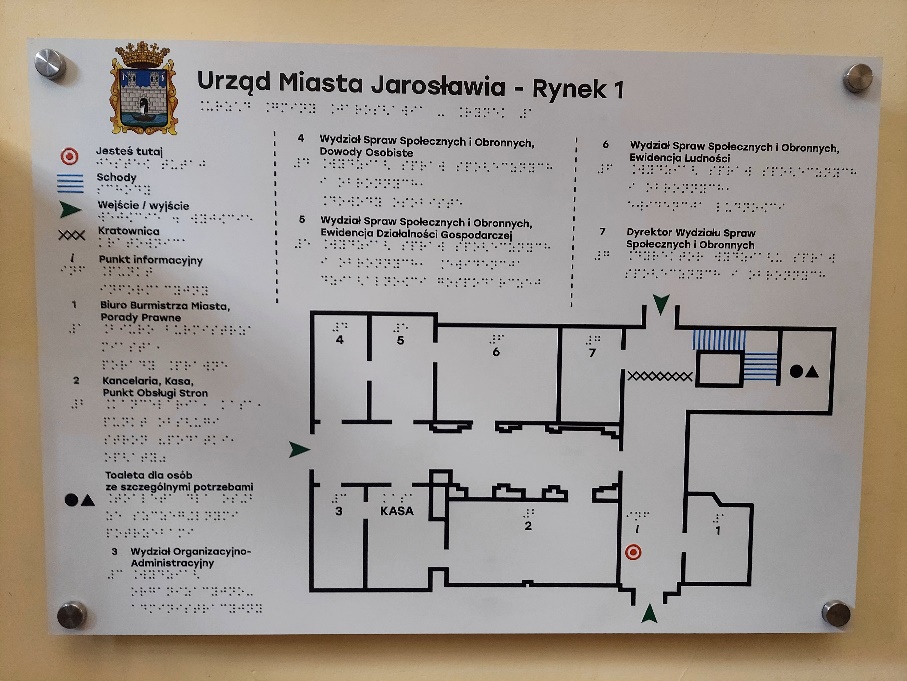 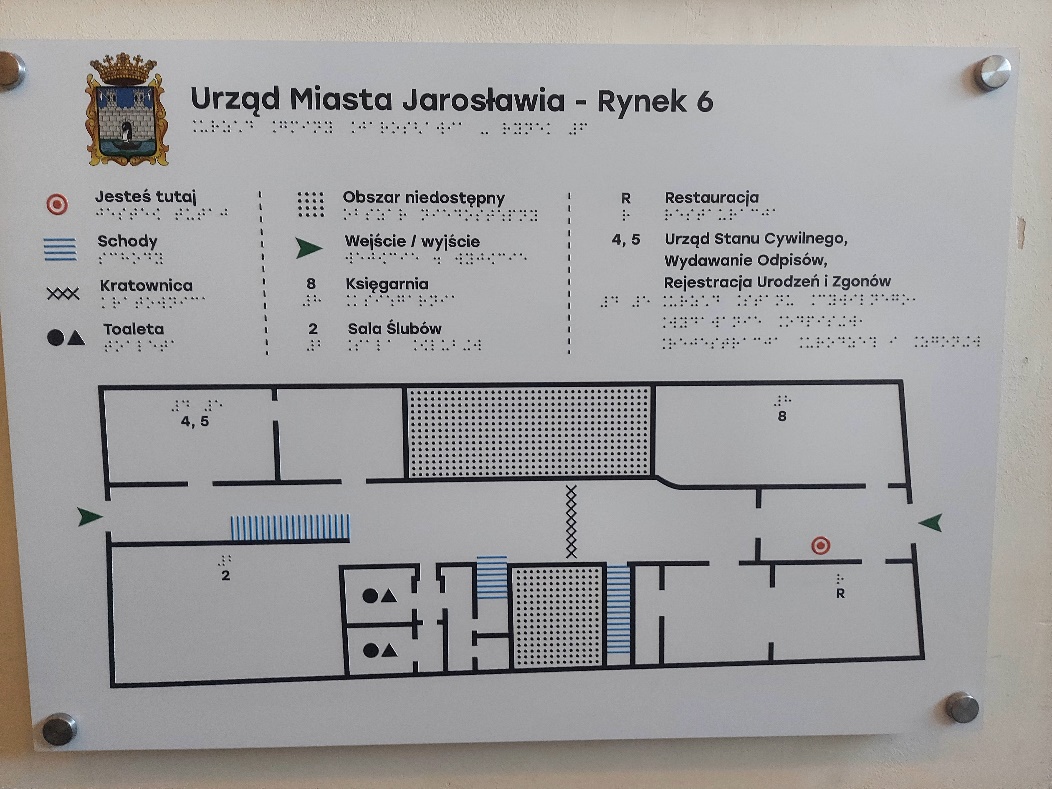 Na parterze budynku Rynek 1 oraz Rynek 6 zlokalizowane są tabliczki informacyjne oznaczające numer pokoju oraz jego nazwę w języku polskim i alfabecie Braille’a.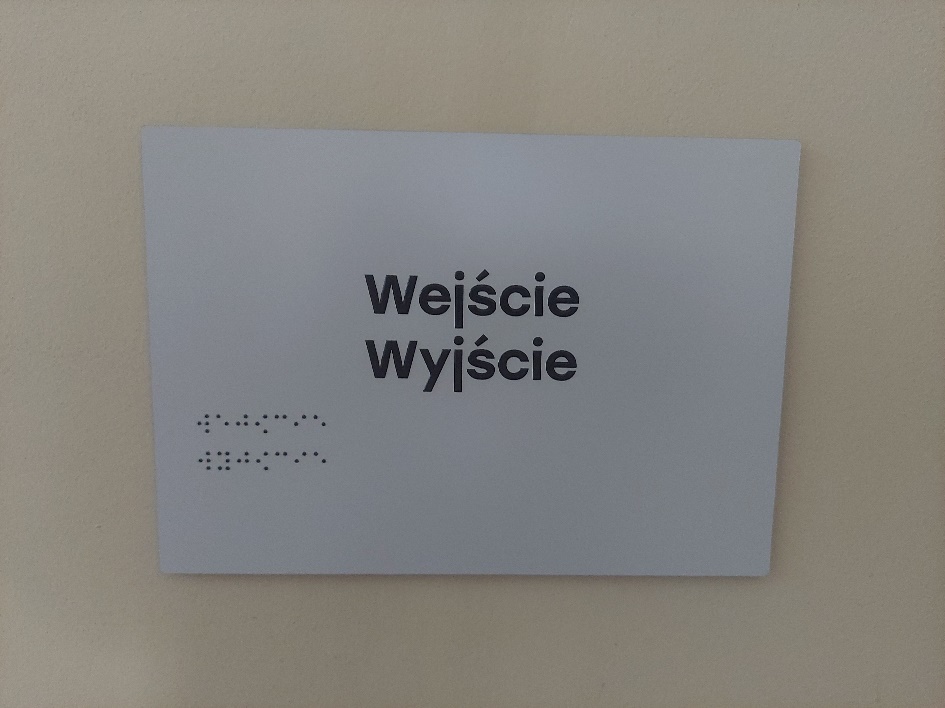 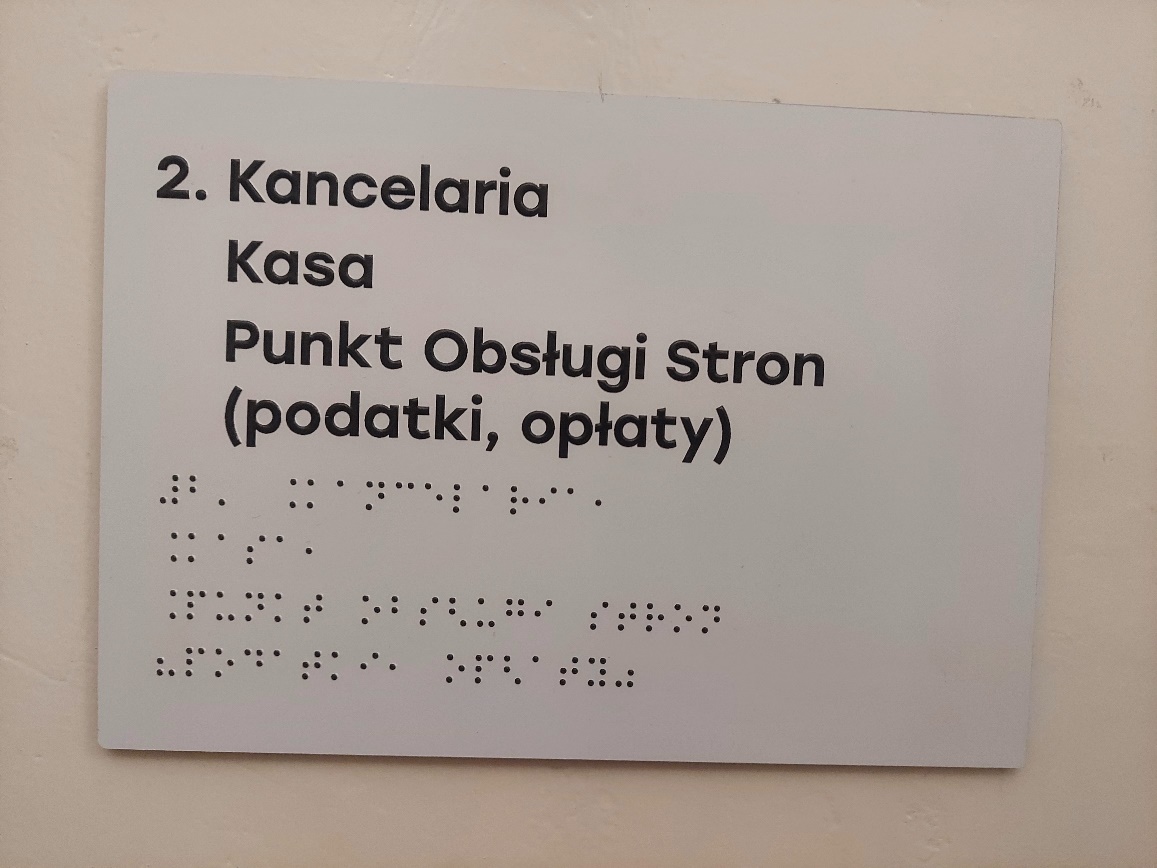 Pozostałe informacje i adresyw zakresie pomocy:Miejski Ośrodek Pomocy Społecznej w Jarosławiuulica Juliusza Słowackiego 3437-500 JarosławTelefon: 16 624 89 20Możesz wysłać wiadomość na adres e-mail: mops@mops.jaroslaw.pl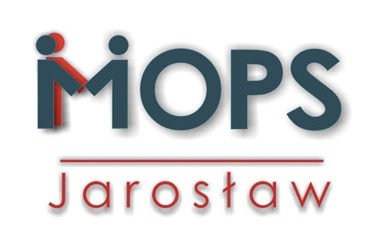 w zakresie kultury:Jarosławski Ośrodek Kultury i SztukiPlac Mickiewicza 637-500 JarosławTelefon: 16 621 44 34Możesz wysłać wiadomość na adres e-mail: administracja@mok-jaroslaw.pl                                                                            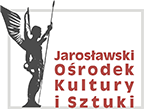 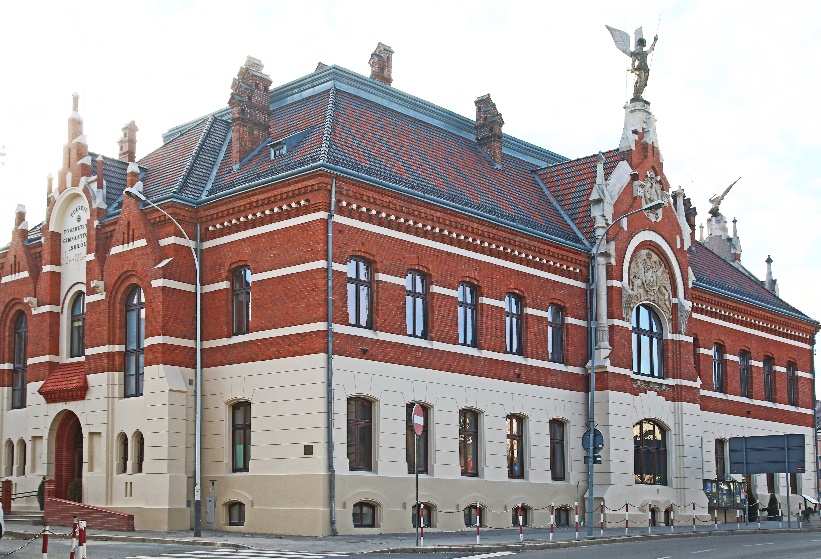 Centrum Kultury i Promocji w Jarosławiuul. Rynek 537-500 JarosławTelefon: 16 624 89 89Możesz wysłać wiadomość na adres e-mail: kontakt@ckip.jaroslaw.pl 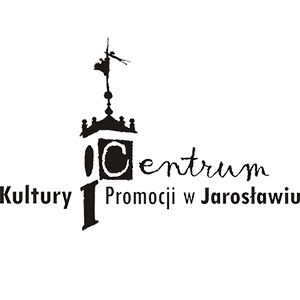 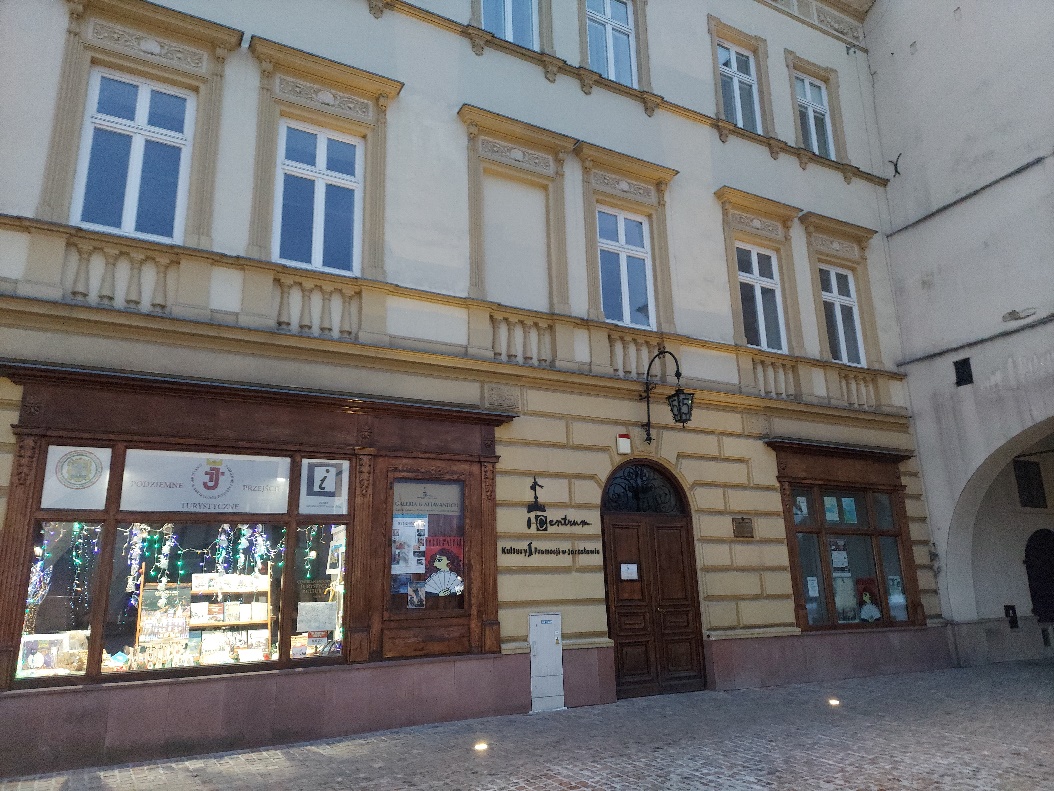 Miejska Biblioteka Publiczna im. Aleksandra Fredry w Jarosławiuul. ks. Jakuba Makary 5Telefon: 16 621 55 77Możesz wysłać wiadomość na adres e-mail: biblioteka.jaroslaw@gmail.com 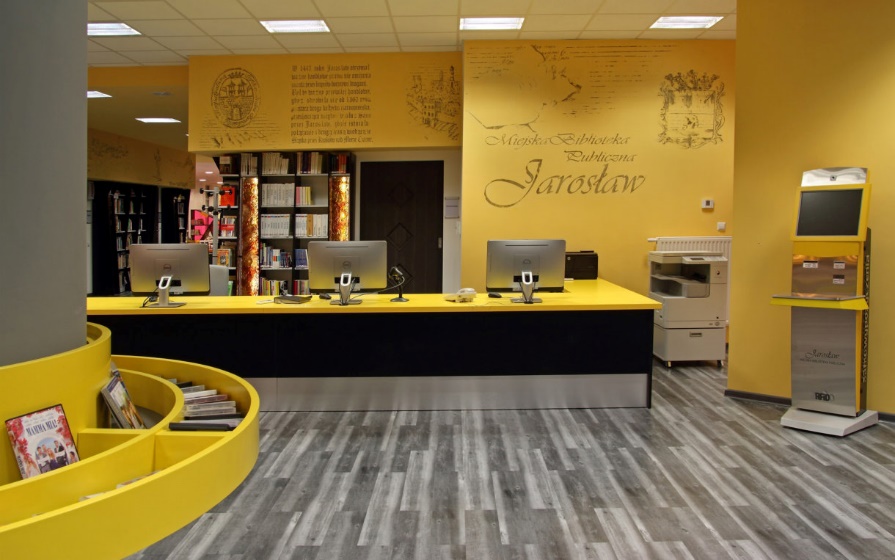 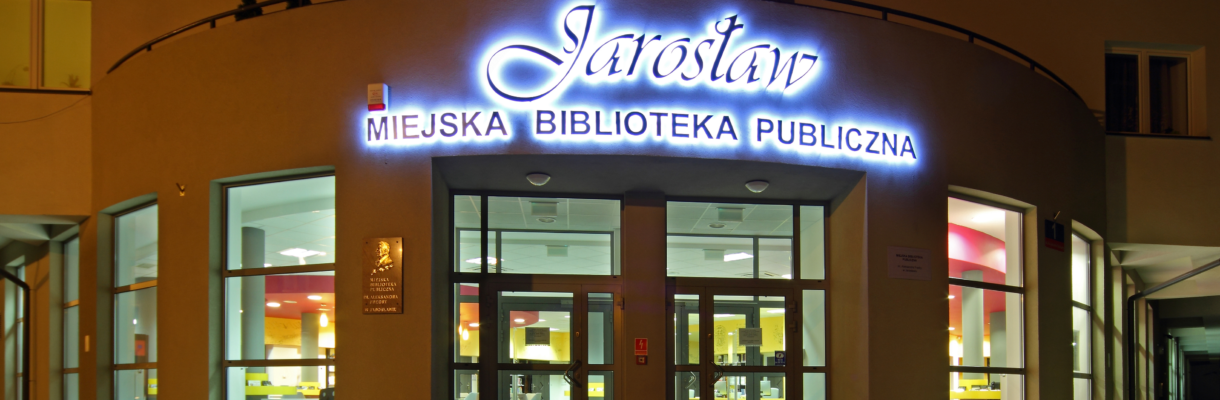 w zakresie sportu:Miejski Ośrodek Sportu i Rekreacji im. Burmistrza Adolfa Dietziusaul. gen. W. Sikorskiego 537-500 JarosławTelefon: 16 621 56 58 wew. 21, 22Możesz wysłać wiadomość na adres e-mail: mosir@mosir.jaroslaw.pl 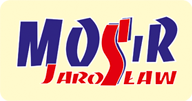 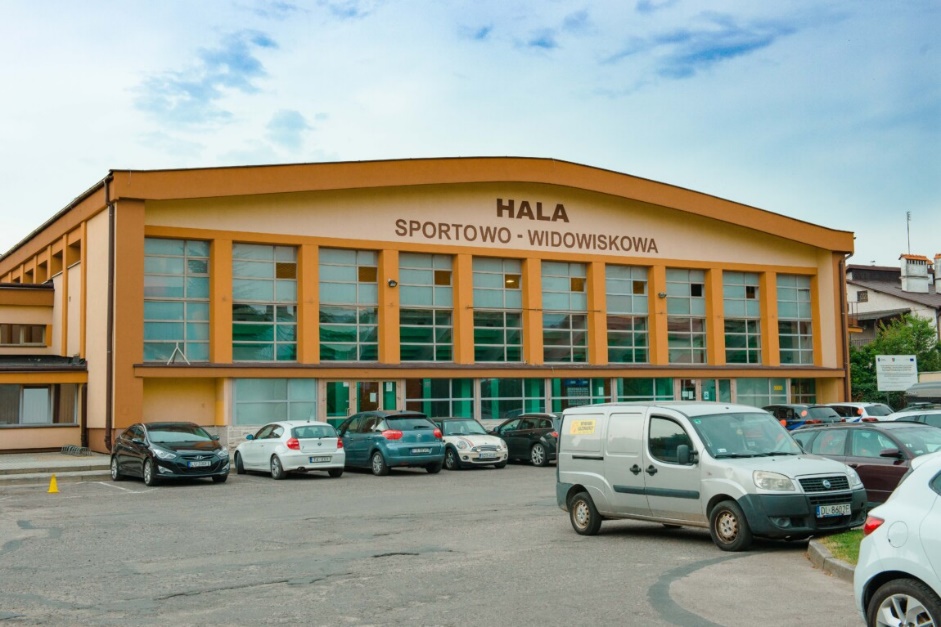 w zakresie edukacji:listę żłobków znajdziesz w Biuletynie Informacji Publicznej pod adresem:https://bip.jaroslaw.um.gov.pl/artykuly/63/miejskie-zlobki listę przedszkoli znajdziesz w Biuletynie Informacji Publicznej pod adresem:https://bip.jaroslaw.um.gov.pl/artykuly/64/miejskie-przedszkola listę szkół podstawowych znajdziesz w Biuletynie Informacji Publicznej pod adresem: https://bip.jaroslaw.um.gov.pl/artykuly/65/szkoly-podstawowe 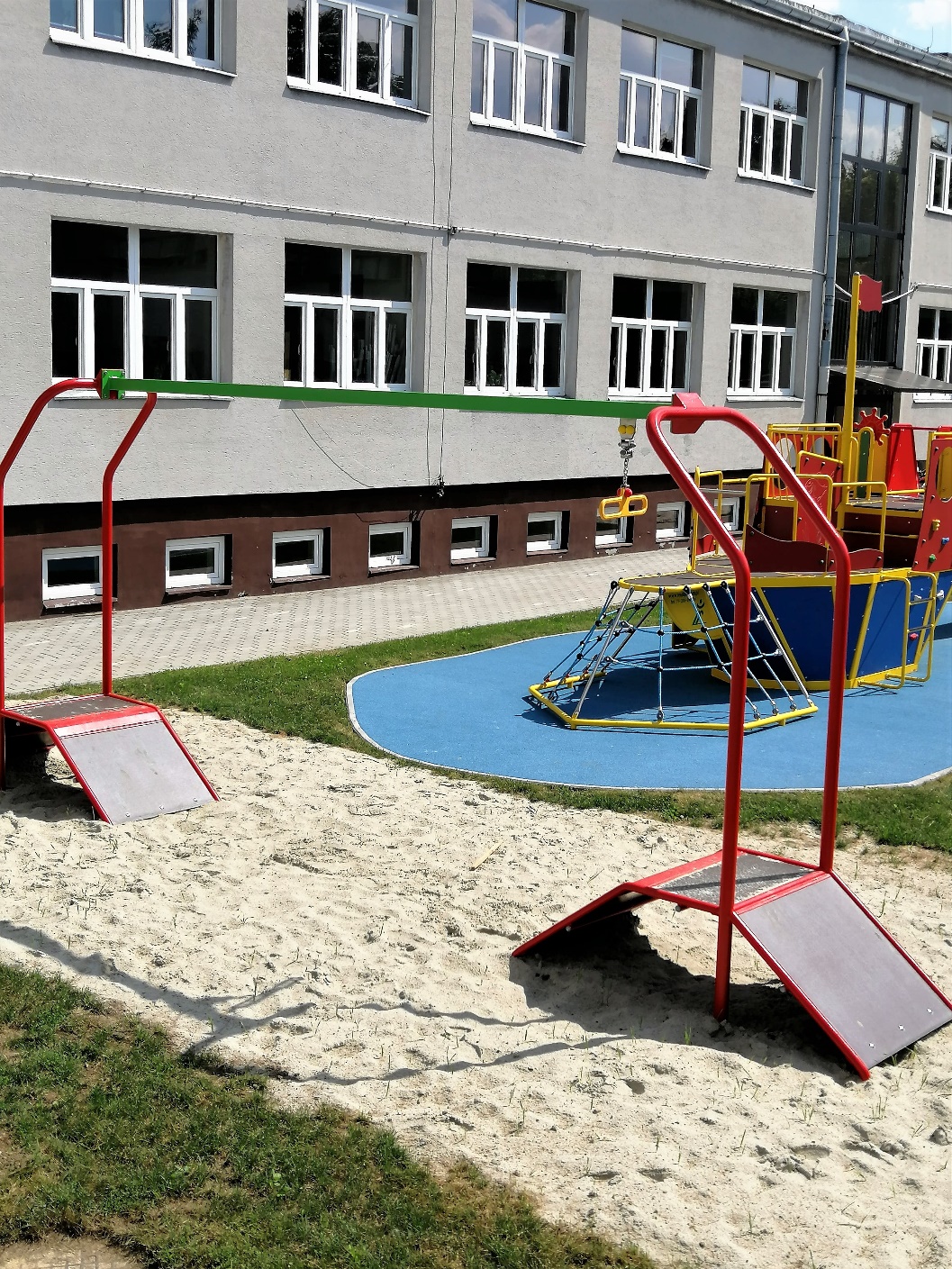 